Let’s Rock!Fragebogen für Konzertanfragen Hallo liebe Musiker und Musikerinnen, fast täglich erhalten wir von Künstler/innen und Bands Bewerbungen, die gerne auf einer unserer Bühnen in den Jugendzentren auftreten wollen. Um uns die Anfragenflut übersichtlicher zu gestalten und euch somit eine Show anbieten zu können, füllt bitte den Fragebogen aus. Sendet das Formular dann mit den vollständigen Angaben per Mail oder per Post an uns zurück.  
Eure Ansprechpartnerinnen sind:
Wir sind immer darum bemüht, ein abwechslungsreiches Programm auf die Beine zu stellen und Live-Musik am Leben zu erhalten. Sobald wir euch in unsere Planungen einbeziehen können, werden wir uns bei euch melden!Solltet ihr noch Fragen haben, könnt ihr euch jederzeit bei uns melden. Wir wünschen euch viel Erfolg!Beste GrüßeChrissi & JessyBitte gebt an, auf welcher Bühne ihr spielen möchtet. Mehrere Kreuze sind möglich, eine Weiterleitung deiner Angaben und Daten erfolgt dann automatisch.
Die Daten werden vertraulich behandelt und nur an die dritte Person weitergeben, insofern beide Einrichtungen markiert wurden. Wir sind daran interessiert, ein Konzert selbständig zu organisieren:  Das bedeutet für euch, dass ihr euch um weitere Bands und Werbung selbst kümmert. Kosten für Tontechnik und Werbematerial, Zubereitung von Verpflegung und Bereitstellen von Mitarbeitern übernehmen nach Absprache die Jugendzentren. Gage fällt in der Regel über einen Door-Deal ab, dennoch schreibt doch bitte euren ungefähren Wunsch in das Formular. Der Eintritt sollte allerdings nicht über 5 € liegen.    JA              NEINWird von den Einrichtungen ausgefülltInterne Vermerke: Christina Frick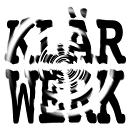 Jugendzentrum KLÄRWERKBruno-Hofer-Str. 892224 AmbergTel.: 09621 101710E-Mail: jugendzentrum@amberg.dewww.juz.amberg.deund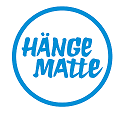 Jessica Graf
Jugendzentrum HÄNGEMATTE
Annabergweg 1
92237 Sulzbach-RosenbergTel.: 09661 510192E-Mail: post@haengematte.rockswww.haengematte.rocksJugendzentrumHÄNGEMATTE 
(max. 150 Pers.)JugendzentrumKLÄRWERK
Café
     (max. 50 Pers.)Jugendzentrum KLÄRWERK Saal(max. 400 Pers.)Heutiges Datum:	Ansprechpartner:	Telefonnummer:	E-Mail:	Bandname:Logo:Musikrichtung: 	Anzahl Bandmitglieder:Namen mit Alter und Position: Wohnort/Herkunft der Band: Gründungsjahr: Bandbeschreibung / Pressetext:Gewünschte Gage:Anzahl bisheriger Auftritte:Letzter Auftritt (wann & wo):Facebook & Co.:Hörprobe zu finden unter: Bands, mit denen wir 
gern spielen würden: Wunschtermin 1:Wunschtermin 2:Angedachter Zeitraum:Was wir noch sagen wollen:KLÄRWERKHÄNGEMATTEEmpfangen amEmpfangen amBekannte BandBekannte BandUnbekannte BandUnbekannte BandEmpfehlungEmpfehlungWeitergeleitet amWeitergeleitet amSonstigesSonstiges